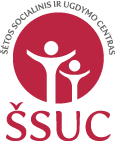 ŠĖTOS SOCIALINIO IR UGDYMOCENTRO2016 METŲ VADOVO ATASKAITA2017 m. vasario 1 d.ŠėtaBendra informacija apie įstaigą.Šėtos socialinis ir ugdymo centras (toliau - Centras) yra Kėdainių rajono savivaldybės biudžetinė įstaiga. Centras įsteigtas Kėdainių rajono savivaldybės valdybos 2001 m. rugsėjo 21 d. sprendimu Nr.494v „Dėl Šėtos socialinio ir ugdymo centro nuostatų ir etatų tvirtinimo“. Centras įregistruotas valstybinės įmonės „Registrų centras“ Kauno filiale. Kodas 191892987. Centras yra ne pelno siekianti biudžetinė įstaiga, finansuojama iš Kėdainių rajono savivaldybės biudžeto. Centro adresas - Ramygalos g.34a, LT – 58130, Šėtos mstl., Kėdainių r. savivaldybė. Centro savininkas yra Kėdainių rajono savivaldybė (klasifikatoriaus kodas 111103885), savininko teises ir pareigas įgyvendinanti institucija - Kėdainių rajono savivaldybės taryba. Centras turi antspaudą su pavadinimu ir atsiskaitomąsias sąskaitas banke. Centrui vadovauja direktorė Eleonora Ramonienė. Centro pagrindinės veiklos rūšys: socialinio darbo veikla, susijusi su apgyvendinimu (kodas 87.30); socialinio darbo veikla, nesusijusi su apgyvendinimu (kodas 88.10); ikimokyklinis ir priešmokyklinis ugdymas (kodas 85.10.10, 85.10.20).Šėtos socialinio ir ugdymo centro veikla 2016 m. buvo vykdoma vadovaujantis įstaigos 2016-2020 m. strateginiu veiklos planu bei 2016 m. veiklos planu.Įstaigos veiklos rezultatai.Suaugusių ir senyvo amžiaus asmenų globos padalinio 2016 m. metinio veiklos plano įgyvendinimas.		Įgyvendinant 2016 m. veiklos planą, buvo siekta: 1) teikti socialinės globos normas atitinkančią institucinę ilgalaikę (trumpalaikę) socialinę globą Šėtos socialinio ir ugdymo centro gyventojams ir užtikrinti visumą paslaugų, numatytų Socialinių paslaugų kataloge; 2) organizuoti kokybišką medicininės reabilitacijos, maitinimo, sveikatos paslaugų teikimą: 3) mažinti gyventojų socialinę atskirtį, organizuoti sociokultūrines paslaugas, ugdyti gyventojų darbinius, kūrybinius ir meninius įgūdžius pagal jų pomėgius ir galimybės.Ugdymo padalinio-vaikų darželio 2016 m. metinio veiklos plano įgyvendinimas.	Siekiant efektyvios, veiksmingos ir rezultatyvios įstaigos darželio veiklos parengtas 2016 m. ugdymo padalinio–darželio metinis veiklos planas, keliamais tikslais ir turiniu derantis su 2016-2020 m. įstaigos strategija. Įgyvendinant 2016 metų veiklos planą buvo kelti tikslai: 1) pasiekta ugdymo kokybė, atitinkanti šiuolaikines vaikų ugdymo kaito tendencijas; 2) sukurtos edukacinės sąlygos, padedančios įstaigai tapti modernia, aukštos kultūros institucija.Žmogiškųjų išteklių valdymas. Šėtos socialinio ir ugdymo centro veikla planuojama ir vykdoma vadovaujantis Kėdainių raj. savivaldybės tarybos sprendimais, LR civiliniu kodeksu, LR Vyriausybės nutarimais, Švietimo ir Socialinių paslaugų įstatymu, švietimo ir socialinės apsaugos ir darbo ministrų įsakymais, kitais teisės aktais. Valdymas pagrįstas bendradarbiavimu, pasitikėjimu, siekiu formuoti vertybėmis grindžiamą įstaigos kultūrą. Sprendimai priimami tariantis su bendruomenės nariais.  Skatinama pasidalytoji lyderystė. Siekiant stiprinti vadovų ugdomojo vadovavimo kompetencijas, direktoriaus pavaduotojas ugdymui dalyvavo KŠPT organizuotame A. Juozaičio seminarų cikle (30 ak. val.) skirtame ugdymo įstaigų vadovams. Gyventojai.Šėtos socialinio ir ugdymo centro socialinės globos padalinyje yra patvirtinta 30 planinių vietų. 2016 metų pabaigoje gyveno 28 gyventojai: iš jų vyrų 6 (jauniausiam 63 metai, vyriausiam 82 metai), moterų 22 (jauniausiai 53 metai, vyriausiai 95 metai), 17 gyventojų turi sunkią negalią. Per 2016 metus apsigyveno 6 gyventojai, mirė 8 gyventojai: 5 moterys ir 3 vyrai. Mirusiųjų vidutinis amžius 77 metai.1 lentelė. Gyventojų skaičiaus pasiskirstymas pagal amžių ir lytį.Ugdytiniai. 	2016 m. įstaigą lankė 40 ugdytinių: 14 priešmokyklinukų ir 26 ikimokyklinukai. Ugdytinių skaičius ugdymo padalinyje–vaikų darželyje išlieka stabilus. Laisvų vietų darželyje nėra. Stebima auganti darželio paklausa aplinkinių seniūnijų gyventojų, auginančių ikimokyklinio amžiaus vaikus, tarpe. 50% (20) centro ugdytinių, turi specialiųjų ugdymosi poreikių (SUP).  Atlyginimo už maitinimą dydis 2016 m. 50 procentų buvo sumažintas 6 šeimoms, nemokami pietūs skirti 6 priešmokyklinukams.Darbuotojai.	Darbuotojų skaičius metų pradžioje - 32 ir pabaigoje - 32 (bendras žmonių skaičius su sezoninį darbą dirbančiais 4 kūrikais). Iš viso patvirtintas etatų skaičius - 29,93. Iš jų: administracija - 4,25, specialistai - 4,9,  pedagogai - 3,78, pagalbinis/techninis personalas – 17,0 etatų.Kvalifikacija ir kvalifikacijos tobulinimas.	Darbuotojai nuolat tobulina savo kvalifikaciją, profesines kompetencijas svarbias jų karjeros augimui, įstaigos tikslų ir uždavinių įgyvendinimui: direktorius per 2016 m. - 49 val., direktoriaus pavaduotojas socialiniam darbui – 20 val., pavaduotojas ugdymui – 66 val., socialinis darbuotojas, visi socialinio darbuotojo padėjėjai per metus po 20 val., dalyvaudami mokymuose, seminaruose.  Pedagogų kvalifikacijos tobulinimas orientuotas į centro ugdymo padalinio veiklos prioritetus. Per 2016 m. kvalifikacija tobulinta iš viso 270 val. 2016 metais, bendradarbiaujant su Kėdainių lopšelio-darželio „Vyturėlis“, Akademijos gimnazijos „Kaštono“ skyriumi, panaudota pedagogų kvalifikacijos tobulinimo(si) forma – konsultavimas(is). Centro darbuotojai pozityviai vertina galimybę konsultuotis, gauti paramą iš labiau patyrusių kolegų. Vykdytas pedagogų profesinės veiklos įsivertinimas. 2 pedagogai yra įgiję mokytojo metodininko ar pagalbos mokiniui specialisto metodininko kvalifikacinę kategoriją, 2 – vyresniojo mokytojo kvalifikacinę kategoriją, 2 neatestuoti.Finansų išteklių valdymas.Informacija apie biudžetinės įstaigos išlaidas per 2016 metus.3 lentelė.Finansavimo sumos pagal šaltinį ir jų pokyčiai per 2016 metus.3 lentelė.Pajamos už suteiktas paslaugas švietimo ir socialinės apsaugos įstaigoje.4 lentelė.Įstaigos įsiskolinimai 2016 m. gruodžio 31 d.:Už maisto produktus: 865,14 €; Už elektros energiją 39,02 €; Už ryšių paslaugas 9,11 €; Už kitas paslaugas 10,91 €; Viso skolos tiekėjams – 924,18 €. Iš biudžeto lėšų bus apmokama visa suma.Partnerystės ir bendradarbiavimo valdymas.Įstaigoje nuolat palaikomi ir plečiami ryšiai su socialiniais partneriais: Kėdainių r.  savivaldybės administracijos socialiniu bei švietimo ir kultūros skyriais, Kėdainių švietimo pagalbos tarnyba, Kėdainių rajono savivaldybės visuomenės sveikatos biuru, Šėtos seniūnija, Josvainių socialiniu ir ugdymo centru, Dotnuvos slaugos namais, Kėdainių bendruomenės centru, Šėtos gimnazija,  Kėdainių r. ikimokyklinio ugdymo įstaigomis. Vykdytas tikslingas efektyvus tarpinstitucinis bendradarbiavimas su 27 Lietuvos ikimokyklinėmis įstaigomis. Įstaigos problemos ir jų sprendimo būdai.Didžiausia įstaigos problema – tai patalpų trūkumas. Vadovaujantis Lietuvos higienos norma HN 125:2011 „Suaugusių asmenų stacionarios socialinės globos įstaigos: bendrieji sveikatos saugos reikalavimai“ globos įstaigoje trūksta sandėliavimo patalpų, kabinetų darbuotojams, nėra įrengto poilsio, ar užimtumo kambario gyventojų laisvalaikio praleidimui. Minimalus miegamojo kambario plotas vienam paslaugų gavėjui gyvenamojoje patalpoje turi būti ne mažesnis kaip 5 kv. m. (Šiuo metu miegamojo kambario plotas vienam gyventojui yra 4,1 kv. m., trūksta 25 kv. m.  30 - iai gyventojų). Gyventojai kambariuose gyvena po du, tris ar keturis . Valgykloje vienai vietai turi būti numatyta ne mažiau kaip 1,4 kv. m. (yra 19 kv. m. ) – trūksta 23 kv. m. 30 – iai gyventojų. Higienos patalpos yra bendros, atskirai vyrams ir moterims. Šiuo metu esamam gyventojų skaičiui higienos patalpų, tualetų, praustuvų  pagal higienos normų reikalavimus yra pakankamai. Asmeniui pagal jo savarankiškumo lygį turi būti sudarytos sąlygos užsiimti maisto savo poreikiams ruošimu, todėl reikalinga įrengti virtuvėlę savarankiškiems gyventojams antrame aukšte. Pirmame aukšte virtuvėlė yra įrengta.  Atsižvelgiant į tai, 2014 m. rugsėjo 24 d. Kėdainių rajono savivaldybės administracijos buvo parengtas investicinis projektas „Šėtos socialinio ir ugdymo centro rekonstrukcija“.  2016 m.  pradėti priestato statybos darbai. Pastačius priestatą, būtų įrengta papildomai 5 vienviečiai kambariai  ir 11 dviviečių  gyvenamųjų kambarių. Prie jų įrengti atskiri tualetai ir dušai. Viso gyvenamasis plotas bus padidintas – 225 kv. m., valgomojo plotas padidintas iki 56 kv. m., įrengta virtuvėlė pirmame ir antrame aukštuose (dabar yra tik pirmame aukšte). Priestate įrengtos naujos patalpos: kineziterapeuto - masažuotojo kabinetas, vonia, patalpa laisvalaikio praleidimui, užimtumui organizuoti, įrengtas socialinio darbuotojo kabinetas bei sandėliavimo patalpos, įrengtas liftas (keltuvas), ventiliacija, renovuota katilinė (kuras – granulės), sutvarkyta teritorija, apšvietimas.  Po  renovacijos numatomas gyventojų skaičius -  iki 40 gyventojų. Tokiu būdu atsirastų galimybė pagerinti teikiamas socialines paslaugas, teikti naujas, pritaikyti centro aplinką neįgaliems, padidinti paslaugų gavėjų skaičių įstaigoje, pagerinti darbo sąlygas darbuotojams, tačiau reikalingas tolesnis ir spartesnis priestato statybos darbų finansavimas._________________________________Direktorė					                      Eleonora RamonienėTikslas. Teikti socialinės globos normas atitinkančią institucinę ilgalaikę (trumpalaikę) socialinę globą Šėtos socialinio ir ugdymo centro gyventojams ir užtikrinti visumą paslaugų, numatytų Socialinių paslaugų kataloge.Siekiant užtikrinti teikiamų socialinių paslaugų kokybę bei kontrolę, teikiant kompleksinę socialinę globą, organizuotas teikiamų paslaugų kokybės vertinimas, vykdyta 30-ties Šėtos socialinio ir ugdymo centro gyventojų socialinių bylų analizė, naujai apgyvendintiems 6 asmenims atliktas jų poreikių vertinimas,  paskirtos jų poreikius atitinkančios socialinės paslaugos, užtikrinta teikiamų kompleksinių socialinių paslaugų kokybė savalaikiai sudarant ir peržiūrint gyventojo ISGP. 2. Užtikrinta saugi aplinka, sudaryta galimybė asmenims su negalia aktyviai dalyvauti įvairiuose renginiuose, koncertuose, saugiai judėti teritorijoje, naudotis iškvietimo sistema.Tikslas. Organizuoti kokybišką medicininės reabilitacijos, maitinimo, sveikatos priežiūros paslaugų teikimą.1.Įvairiomis formomis bei laiku organizuojant gydytojų konsultacijas gyventojams, tyrimus, nustatyti jų spec. poreikiai, gyventojai aprūpinti techninės pagalbos priemonėmis, slaugos lovomis, sistemingai ir metodiškai vykdomos kineziterapijos procedūros, gyventojai vežami apžiūrai į Šėtos ambulatoriją, Kėdainių polikliniką, Kauno klinikinę ligoninę, pagal poreikį hospitalizuojami į stacionarias gydymo įstaigas, pagal poreikį pritaikomas dietinis bei smulkintas maitinimas. Vertinta valgiaraščio įvairovė esant galimybėms, pagal gyventojų pageidavimus. Valgiaraščiai sudaromi atsižvelgiant į rekomenduojamas suaugusiems socialinę globą gaunantiems asmenims paros energijos, maistinių medžiagų, mineralinių medžiagų ir vitaminų normas, patvirtintas sveikatos apsaugos ministro. Įrengta gyventojų virtuvėlė, sudaromos visos sąlygos, pagal pageidavimą, įsigyti ir (arba) gauti savo maisto, gyventojai skatinami vartoti kuo daugiau vandens, teikta individuali personalo pagalba valgymo metu.2. Įstaigoje yra 17 gyventojų su sunkia negalia. Šie gyventojai aprūpinti visomis būtinomis slaugos priemonėmis, techninės pagalbos priemonėmis (funkcinės lovos, čiužiniai nuo pragulų, atsikėlimo stovas ir kt.). Asmeniui, turinčiam nuolatinės slaugos poreikį, užtikrinta saugi ir sveika aplinka, suteikta žmogaus orumą atitinkanti pagalba, suderinta su sveikatos priežiūra, kitomis specialiosios pagalbos priemonėmis, padedančiomis kompensuoti prarastą savarankiškumą bei gebėjimus palaikyti socialinius ryšius.Tikslas. Mažinti gyventojų socialinę atskirtį, organizuoti sociokultūrines paslaugas, ugdyti gyventojų darbinius, kūrybinius ir meninius įgūdžius pagal pomėgius ir galimybes. 1. Gyventojai skatinami dalyvauti įstaigos socialinėje veikloje. Per metus vyko 4 gyventojų susirinkimai, kuriuose svarstyti jiems aktualūs klausimai, vesti individualūs pokalbiai, skatinamas gyventojų bendravimas, bendruomeniškumas, socialinių įgūdžių palaikymas ir atstatymas, organizuotas susitikimas su fotografu, visiems padarytos nuotraukos.  2. Sudarytos sąlygos puoselėti papročius ir tradicijas. Organizuotos kalendorinės šventės, gimtadieniai, pokalbiai, žaidimai, kūrybinės dirbtuvės, mankšta, valanda su knyga, filmų peržiūra, koncertai, ekskursijos, susitikimai su giminėmis.Tikslas. Pasiekta ugdymo kokybė, atitinkanti šiuolaikines vaikų ugdymo kaito tendencijas;Sudaryta darbo grupė Šėtos socialinio ir ugdymo centro ikimokyklinio ugdymo programai atnaujinti (toliau – Programa). (2016 m. gegužės 2 d. direktoriaus įsakymu Nr. V- 61). Įstaigoje sukurta darni planavimo procedūrų sistema. Planavimas remiasi vaiko pažangos ir pasiekimų stebėjimu ir vertinimu. 60% pedagogų geba atpažinti, vertinti ir fiksuoti vaikų pasiekimus taikant „Ikimokyklinio amžiaus vaikų pasiekimų aprašą“ (SMM 2014 m.). 80% pedagogų tikslingai ir pagrįstai naudoja patirtinio ugdymo metodus, kūrybiškai organizuoja ugdymo procesą, pasiekia numatytą rezultatą. 80% pedagogų organizavo atviras veiklas kolegoms. Organizuoti 1 respublikinis projektas, 5 tradiciniai ilgalaikiai (iki 1 mėn.) ugdomieji projektai, dalyvauta 2 respublikinėse akcijos bei kampanijose, 1 respublikiniame ekologiniame konkurse, 1 rajoniniame projekte, 4 ugdytinių ir jų šeimų kūrybinių darbų parodos, 5 ugdomosios veiklos ne grupėje, 1 ekskursija, 1 kartą per savaitę organizuotos maisto gaminio dienos, parengtas projekto „Kaip surasti Lietuvą‘ 2016?“ stendinis pranešimas pristatytas Kėdainių švietimo pagalbos tarnyboje. Parengtas straipsnis tinklalapyje www.ikimokyklinis.lt 2 kartus per metus atlikta abiejų grupių visų vaikų pažangos ir pasiekimų  apibendrintas įvertinimas. Ugdymosi pasiekimai analizuoti Mokytojų taryboje. 92 %  (11)  priešmokyklinukų pasiekė mokyklinę brandą. 8% (1) branda nepasiekta, nes ugdytinis mažai lankė ir neišklausė ikimokyklinio ugdymo programos. Stebima 100 % ikimokyklinukų pažanga. Įstaigoje įdiegtas elektroninis dienynas. Įdiegus elektroninį dienyną vyksta veiksmingesnė pagalba veiklos planavimui, efektyvesnė informacijos sklaida.Priešmokyklinėje grupėje įgyvendinama programa „Zipio draugai“. Tenkinant gabių vaikų poreikius dalyvauta Kėdainių r. ikimokyklinukų ir priešmokyklinukų vaikų piešinių konkurse, Šėtos seniūnijos kultūros ir meno dienoje (už Kėdainių r. savivaldybės prizą įsigyti koncertiniai rūbai).Veikia Vaiko gerovės komisija. Vaikams (43%), turintiems specialiųjų ugdymosi poreikių (kalbos ir kalbėjimo sutrikimus), pagalbą teikia logopedas . Švietimo pagalbos parama teikiama darnios komandos principu, analizuojant konkrečius atvejus bei vaiko pasiekimus. Efektyviai, nuosekliai ir atsakingai bendradarbiauta su Šėtos seniūnijos socialine darbuotoja dėl rizikos šeimoje augančio vaiko. 2016-09 atliktas tyrimas „Vaiko adaptacija darželyje“. Darželyje 95% vaikų jaučiasi saugiai, sėkmingai įveikia adaptacinio laikotarpio sunkumus, dauguma tėvų pasitiki įstaiga yra ramūs. Įstaigoje organizuotas anglų kalbos būrelis 5-6 metų vaikams, parengta keramikos papildomojo ugdymo programa.Bendradarbiaujant su Kauno kolegijos Kėdainių Jonušo Radvilos  studijų centro Kultūrinės veiklos organizavimo 2 kurso studentėmis savanorėmis organizuota šventė šeimoms. Dalyvavo 85% šeimų.Pagalbą teikia kineziterapeutas. Užsiėmimai vaikams vyko 2 kartus per savaitę. Įgyvendinama visuomenės sveikatos specialisto programa, organizuojamas priešmokyklinukų, gyvenančių toliau nei 3 km nuo įstaigos, pavėžėjimas.2.Tikslas. Sukurtos edukacinės sąlygos, padedančios įstaigai tapti modernia, aukštos kultūros institucija.Atnaujinta ugdomoji grupių aplinka, įsigyta interaktyvi lenta priešmokyklinėje grupėje, abiejose grupėse įsigyti stalai ir kėdutės,  įsigyta ugdymo priemonių grupių veiklos centruose. Nuolat atnaujinama informacija įstaigos socialinio tinklo Facebook (https://www.facebook.com/setossu.centras) paskyroje. (25 pranešimai).Atnaujintos smėlio dėžės.Atliktas šeimų poreikių tyrimas. Remiantis šeimų lūkesčiais organizuotas tėvų susirinkimų ciklas „Apie vaikus prie puodelio kavos“ (4).Organizuotos „Atvirų durų dienos“ (2016-11) tėvams (globėjams) priešmokyklinėje grupėje.Auga skaičius (70%) tėvų gerai ir labai gerai vertinančių įstaigos veiklą. Aktyvus šeimų dalyvavimas ugdomuosiuose projektuose.Vienas svarbiausių įstaigos pedagogų darbų vystant bendradarbiaujančios pilietinės bendruomenės idėją – respublikinis ilgalaikis tęstinis mažų vaikų pilietiškumo ugdymo projektas „Kaip surasti Lietuvą 2016?“. Įgyvendinant šį projektą sutelkta Kėdainių rajono projekto organizatorių komanda (iš 11 Kėdainių r. įstaigų), organizuotas organizatorių metodinis pasitarimas, parengi projekto nuostatai, organizuotos 4  nuotolinės konsultacijos projekto dalyviams, sukurta projekto interneto svetainė (http://kaipsurastilietuva.lhosting.info), vykdytas projekto koordinavimas. 2016 m. projekte dalyvavo 27 Lietuvos ikimokyklinio ugdymo įstaigos. Projektas pristatytas Kėdainių r. Merui S. Grinkevičiui. Meras – 2017 ir 2018  metų projekto globėjas.50-5960-6465-6970-7475-7980-8485 ir vyresniMoterys2121394Vyrai0111210Eil. Nr.Išlaidų pavadinimasPatvirtintas planas (tūkst.€)Gauti asignavimai (tūkst.€)Kasinės išlaidos (tūkst.€)1.Darbo užmokestis192,5192,3192,32.Socialinio draudimo įmokos59,659,559,53.Mityba42,341,341,34.Medikamentai3,43,33,35.Ryšių paslaugos1,11,01,06.Transporto išlaikymas7,67,47,47.Apranga ir patalynė7,97,77,78.Spaudiniai0,90,90,99.Kitos prekės38,538,338,310.Komandiruotės0,10,10,111.Ilgalaikio turto remontas3,13,13,112.Kvalifikacijos kėlimas2,02,02,013.Komunalinės paslaugos15,214,914,914.Kitos paslaugos6,26,26,215.Ilgalaikio turto įsigijimas34,234,134,116.Iš viso:414,6412,1412,1Eil. Nr.Lėšų šaltiniaiLėšų (turto, įsipareigojimų) likutis metų pradž. (tkst.€)Gauta (tkst.€)Išlaidos (tkst.€)Lėšų (turto, įsipareigojimų) likutis metų pab. (tūkst.€)1.Valstybės biudžeto lėšos7,855109,462102,60514,7122.Savivaldybės biudžeto lėšos63,322186,571185,51964,3744.Kiti šaltiniai 4,3382,9020,6946,546Iš viso:75,515298,935288,81885,632Lėšų likutis metų pradžioje (eurais)Gauta per metus(eurais)Panaudota per metus (eurais)Lėšų likutis metų pabaigoje(eurais)233117721117316638